  Szanowni Państwo Nauczyciele Edukacji Wczesnoszkolnej i Wychowania Fizycznego biorący udział teraz lub w przeszłości w programach Sprawny Dolnoślązaczek i Mały Mistrz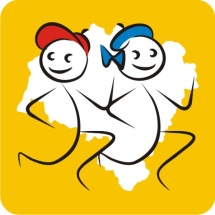 Szkolny Związek Sportowy „Dolny Śląsk” we Wrocławiu, Akademia Wychowania Fizycznego         we Wrocławiu oraz Urząd Marszałkowski Województwa Dolnośląskiego ogłaszają konkurs                na najciekawsze zabawy lub gry, które można wykorzystać w pracy dydaktyczno-wychowawczej           w klasach I-III szkoły podstawowej. Chcemy w tym roku wydać podręcznik dla nauczycieli pod roboczym tytułem „Zabawy Sprawnych Dolnoślązaczków”, który zawierać będzie zestawy gier i zabaw możliwych do realizacji w trakcie lekcji wychowania fizycznego, zajęć terenowych, przerw międzylekcyjnych i innych okazji.Poprosiliśmy o napisanie części podręcznika wykładowców Akademii Wychowania Fizycznego        we Wrocławiu, którzy od lat współpracują z nami przy realizacji programu Sprawny Dolnoślązaczek, ale zdecydowaliśmy, że znajdą się w podręczniku gry i zabawy, których opisy powstaną w wyniku tego konkursu. Mamy nadzieję, że podzielicie się swoimi pomysłami, które najlepiej sprawdzają się Wam w pracy z najmłodszymi Dolnoślązakami. Kilka nauczycielek przesłało nam już swoje pomysły; dziękujemy i czekamy na prace innych nauczycieli.Zabawy i gry powinny być autorskie i przygotowane zgodnie z podanym niżej schematem.Przesłane prace poddane zostaną ocenie, poprosimy Was o ew. poprawienie ich,  a pozytywnie zaopiniowane opublikowane zostaną na stronie internetowej SZS „Dolny Śląsk” oraz stronie programuSprawny Dolnoślązaczek. Przy ocenianiu nauczyciela traktować je więc będzie można jako publikacje dydaktyczne nauczyciela.Najciekawsze zabawy i gry wyłonione w konkursie zostaną opublikowane w naszym nowym podręczniku, który trafi do wszystkich nauczycieli realizujących program Sprawny Dolnoślązaczek oraz szkół i instytucji oświatowych.Przewidujemy także nagrodzenie Autorów najlepszych prac.Termin nadsyłania prac: 15.03.2019 r.Wymagania edytorskie:	Schemat opracowania opisu zabawy lub gryczcionka podstawowa: Times New Roman,	Autorka/Autor: imię i nazwiskowielkość czcionki podstawowej: 12 pkt,		dane kontaktowe:     wielkość czcionki nazwy zabawy – gry: 14	e-mail:     pkt, bold,						telefon komórkowy:odstęp między wierszami: 1,5 wiersza,		Szkoła, miejscowość:marginesy: górny 2,5 cm; dolny 2,5 cm;		Nazwa zabawy (gry):     lewy 3,5 cm; prawy 1,6 cm,			grupa wiekowa: klasa I; II; III lub I-IIIwyrównanie tekstu do obu marginesów,		liczebność grupy:wcięcia akapitowe: 0,5 cm,			miejsce: np. boisko, klasa itp.							przybory i przyrządy: np. odtwarzacz CD, 4							szarfy, 2 ławki gimnastyczne, itp.							opis zabawy/gry:Uwaga! Prosimy o przesłanie, razem z Państwa pracą, załączonej zgody na wykorzystanie przygotowanego przez Was tekstu do publikacji oraz zgodę na udostępnienie danych osobowych.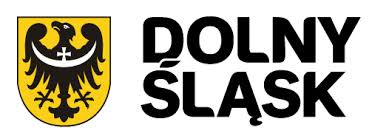 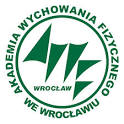 ZGODA NA PRZETWARZANIE DANYCH OSOBOWYCH W POSTACI WIZERUNKUZgoda na przetwarzanie danych osobowych w postaci wizerunkuJa ____________________________, wyrażam zgodę na przetwarzanie przez Administratora Danych(imię i nazwisko)Osobowych – Szkolny Związek Sportowy „Dolny Śląsk” z siedzibą we Wrocławiu przy ul. Borowskiej 1-3, wpisana do Krajowego Rejestru Sądowego prowadzonego przez Sąd Rejonowy dla Wrocławia-Fabrycznej we Wrocławiu, VI Wydział Gospodarczy, pod numerem KRS: 0000085492, e-mail: szs@sport.wroclaw.pl, tel. +48 71 367 33 15 (dalej: Administrator), mojego wizerunku w celu:prezentacji w podręczniku Zabawy Sprawnych Dolnoślązaczków i na stronach  internetowych www.dolnoslaski.szs.pl i www.sprawnydolnoslazaczek.pl fotorelacji z przedsięwzięć organizowanych przez AdministratoraZgodnie z art. 13 ust. 1 i ust. 2 Ogólnego rozporządzenia Parlamentu i Rady Unii Europejskiej   o ochronie danych osobowych  z dnia 27 kwietnia 2016 r. informujemy, iż:•	podanie przez Pana/Panią danych osobowych w celu prezentacji w podręczniku Zabawy Sprawnych Dolnoślązaczków na stronie internetowej www.dolnoslaski.szs.pl i www.sprawnydolnoslazaczek.pl fotorelacji z przedsięwzięć organizowanych przez Administratora jest dobrowolne;•	posiada Pan/Pani prawo dostępu do treści swoich danych i ich sprostowania, usunięcia, ograniczenia przetwarzania, prawo do przenoszenia danych, prawo do cofnięcia zgody w dowolnym momencie bez wpływu na zgodność z prawem przetwarzania, którego dokonano na podstawie zgody przed jej wycofaniem (cofnięcia zgody należy dokonać za pomocą oświadczenia złożonego w siedzibie Szkolnego Związku Sportowego „Dolny Śląsk”, ul. Borowska 1-3, 50-529 Wrocław); •	podane dane będą przetwarzane na podstawie art. 6 ust. 1 pkt a) Ogólnego Rozporządzenia Parlamenty i Rady Unii Europejskiej o ochronie danych osobowych i zgodnie z treścią Ogólnego rozporządzenia o ochronie danych;•	dane osobowe będą przechowywane przez okres : do wycofania zgody•	ma Pan/Pani prawo wniesienia skargi do GIODO, gdy uzna Pan/Pani, iż przetwarzanie podanych przez Pana/Panią danych osobowych narusza przepisy Ogólnego rozporządzenia Parlamentu i Rady Unii Europejskiej o ochronie danych osobowych z dnia 27 kwietnia 2016 r.______________________________			        _________________________________(data)											        (podpis)UMOWA O PRZENIESIENIE PRAW AUTORSKICHW dniu .............. we Wrocławiu  pomiędzy Szkolnym Związkiem Sportowym „Dolny Śląsk” we Wrocławiu  z siedzibą we Wrocławiu  przy ul. Borowska 1-3 zwanym w treści umowy "Nabywcą", w imieniu którego działa Adam Szymczak – Wiceprzewodniczący SZS „Dolny Śląsk” we Wrocławiua .............................................................., zamieszkałym przy ulicy ......................................... , w ....................................................................................zwanym dalej "Autorem", zawarto umowę następującej treści:§  1.Autor oświadcza, że jest autorem zestawu gier i zabaw nadesłanych na konkurs „ Zabawy Sprawnych Dolnoślązaczków” pod tytułem ………………………………………….…… zwanego dalej „Utworem”  i przysługuje mu pełnia praw autorskich tak majątkowych, jak osobistych do Utworu.§  2.Autor oświadcza, że przenosi nieodpłatnie na Nabywcę prawa autorskie do Utworu na następujących warunkach:Pola eksploatacji: zamieszczenie zestawu gier i zabaw w podręczniku „ Zabawy Sprawnych Dolnoślązaczków” oraz na stronach internetowych www.dolnoslaski.szs.pl i www.sprawnydolnoslazaczek.plTermin: bezterminowoTerytorium: cały świat/PolskaDalsze rozporządzanie: z prawem do dalszego rozporządzania prawami autorskimi do Utworu na rzecz osób trzecich.§ 3.W sprawach nie unormowanych niniejszą umową mają zastosowanie przepisy Kodeksu Cywilnego oraz Ustawy o prawie autorskim i prawach pokrewnych.§ 4.Umowa została sporządzona w dwóch jednobrzmiących egzemplarzach, po jednym dla każdej ze Stron.Nabywca:                                                                   Autor: